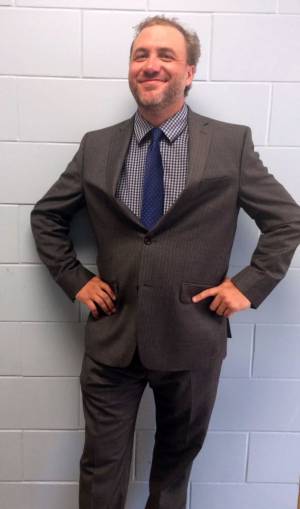 	Demarest Middle School is a great place to learn, but with your help, it can be even better!  Your goal in this assignment is to write a letter to Mr. Regan explaining what you genuinely enjoy about DMS and what aspects of the school can be improved.  By writing a clear and well-thought out letter, you can take part in your community to try and make a change!StepsStep 1- Brainstorm parts of the school that you think are awesome!  This can be anything from class offerings to the atmosphere of the school. Be specific and attempt to explain why those positive aspects of the school exist.Step 2- Brainstorm parts of the school that can be improved.  Remember, you are offering constructive criticism. This means that you are NOT making fun of anyone or anything but are making appropriate observations about specific parts of the school that can use improvement.Step 3- Offer suggestions! It is no good to simply critique the school. You should also offer suggestions as to how to fix some of the areas of improvement and think of some new ideas that can make the school a better place!RubricRubric CategoryPointsQuality and effort of letterThis writing represents this student’s best work!: 10-15This writing represents work by student that could be improved.: 5-9This represents work by student that can be greatly improved.: 0-4/15FormatThis letter is completed in proper letter format with few to no errors.: 4-5This letter is completed in correct format with some errors present. : 2-3This letter is not presented in proper letter format and/or has many errors present.: 0-1/5Grammar and MechanicsFew to no spelling, grammar or mechanical errors exist: 7-10Some spelling, grammar or mechanical errors exist: 4-6Spelling, grammar or mechanical errors exist that detract from the letter. : 0-3/10Positives, Negatives and Suggestions2-3 Positives, Negatives and Suggestions are described fully with clear detail and reasoning. It is done in a proper and respectful tone. : 15-201-2 Positives, Negatives and Suggestions are described in some detail with detail and/or reasoning that may or may not be clear at times : 9-140-1 Positives, Negatives and Suggestions are described with little detail or reasoning that is difficult to understand. May not be completed with respectful tone. : 0-8/20